**Red dates denote red class schedule (R)			        ** XX denotes NO SCHOOL for students**Black dates denote black class schedule (B)		        ** Underlined dates denote Parent-Teacher conferences September 2021September 2021September 2021September 2021September 2021September 2021September 2021October 2021October 2021October 2021October 2021October 2021October 2021October 2021November 2021November 2021November 2021November 2021November 2021November 2021November 2021SMTWTFSSMTWTFSSMTWTFS1234121234565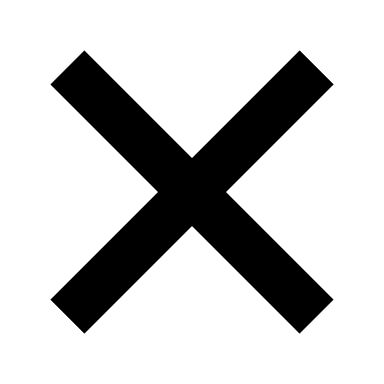 789101134567978910121312131415161718101213141516141516171819201920212223242517181920212223212726272829302425262728293028293031December 2021December 2021December 2021December 2021December 2021December 2021December 2021January 2022January 2022January 2022January 2022January 2022January 2022January 2022February 2022February 2022February 2022February 2022February 2022February 2022February 2022SMTWTFSSMTWTFSSMTWTFS12341123455678910112345678678910111212131415161718910111213141513141516171919251619202122202223242526262324252627282927283031March 2022March 2022March 2022March 2022March 2022March 2022March 2022April 2022April 2022April 2022April 2022April 2022April 2022April 2022May 2022May 2022May 2022May 2022May 2022May 2022May 2022SMTWTFSSMTWTFSSMTWTFS1234512123456767891011123456789891011121314131415161718191016151617181920212022232425261719202122232223242526272829303124252627282930August 2021August 2021August 2021August 2021August 2021August 2021August 2021SMTWTFS12345678910111213141516171819202122232425262728293031